Муниципальное бюджетное дошкольное образовательное учреждение        детский сад №2 «Ромашка»Конспект образовательной деятельности в младшей группе               «Знакомство с гжельской росписью»                                                                                         Вос – ль: Кодинец И.В.Цель:  Ознакомление с традициями гжельского промысла, развитие декоративного стиля. Освоение приёмов гжельской росписи.Программные задачи: Познакомить детей с гжельской росписью. Учить выделять элементы росписи, отличать гжельские изделия от других.Расширять знания о народных промыслах.Воспитывать художественное восприятие детьми произведений искусства.Предварительная работа: Рассматривание иллюстраций, альбома «Чудесная гжель», элементов гжельской росписи, беседы, чтение произведения  К.Чуковского  «Федорино горе».Материал: Синяя гуашь, баночки с водой, кисти, одноразовая посуда, мультимидийный показ, музыка.Ход занятия: К детям приходит бабушка Федора    (показ слайда)- Здравствуйте ребята.- Дети: Здравствуйте.- Б. Федора: Меня зовут бабушка Федора. У меня случилась беда, от меня сбежала вся посуда   (показ слайда)(Я и била, запылила, не любила я её). Помогите мне вернуть посуду.Вос – ль: Ребята, что мы можем сделать, что бы помочь бабушке Федоре.- Дети: Вернуть, вымыть, подарить, купить…..- Вос -ль: Правильно ребята. Но посуда не желает возвращаться к бабушке Федоре.  Какая посуда убежала от бабушки Федоры?- Дети: Чашки, блюдца, тарелки….       (показ слайда)- Вос -ль: Я предлагаю подарить бабушке Федоре новые тарелочки. Ребята, обратите внимание какого цвета тарелочки (вос- ль показывает тарелочки).- Дети: Белого цвета.- Вос –ль: Правильно. Но мы подарим красивые тарелочки, поэтому украшать будем гжельской росписью: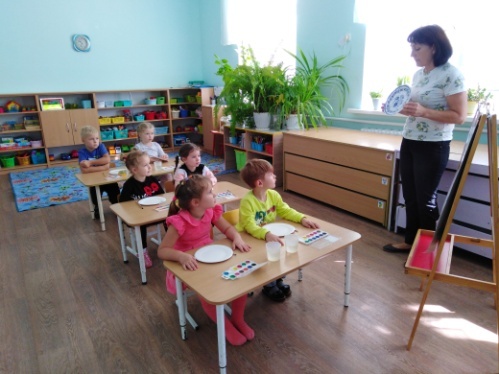   Поверить трудно: неужели   Всего два цвета? Чудеса!  Вот так художники из гжели  На снег наносят небеса!        (показ слайда)- Ребята, посмотрите, каким цветом раскрашена посуда?- Дети: Синим, голубым.- Вос –ль: Я предлагаю рассмотреть рисунок. На что он похож?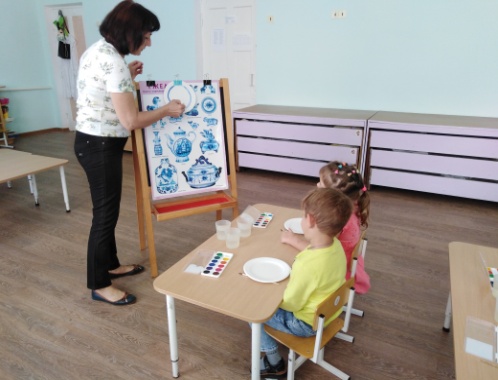 -Дети: Море, волны…..- Вос –ль: Правильно на волны. Посмотрите, как я рисую эти волны (показ вос – ля), кончиком кисти. А какой элемент рисунка вы видите ещё?- Дети: Точки.Вос –ль: Точки я тоже рисую кончиком кисти вверху и внизу. А теперь ребята, вы будете украшать свои тарелочки таким красивым рисунком. (под тихую музыку дети раскрашивают тарелочки).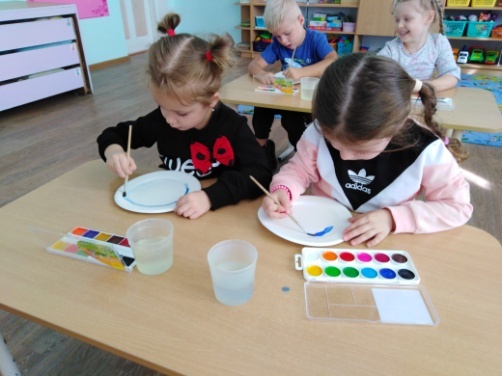 А теперь эти тарелочки мы подарим бабушке Федоре.- Б. Федора: Спасибо ребята, какие красивые тарелочки.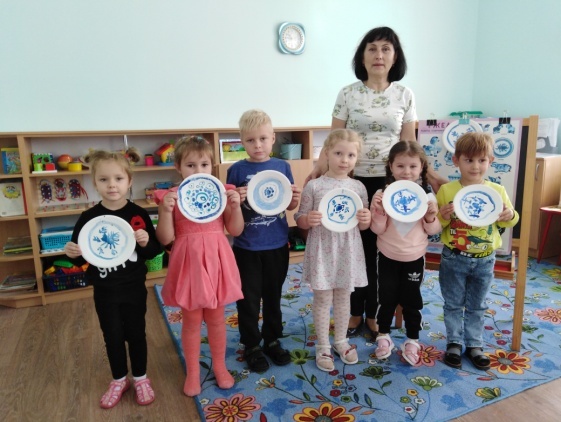     Уж не буду, уж не буду    Я посуду обижать     Буду, буду я посуду     И любить и уважать.